名字：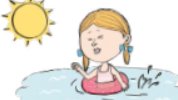 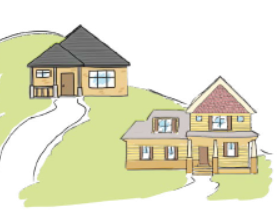 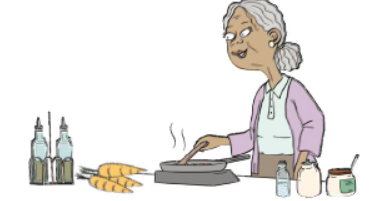 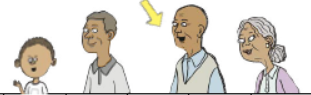 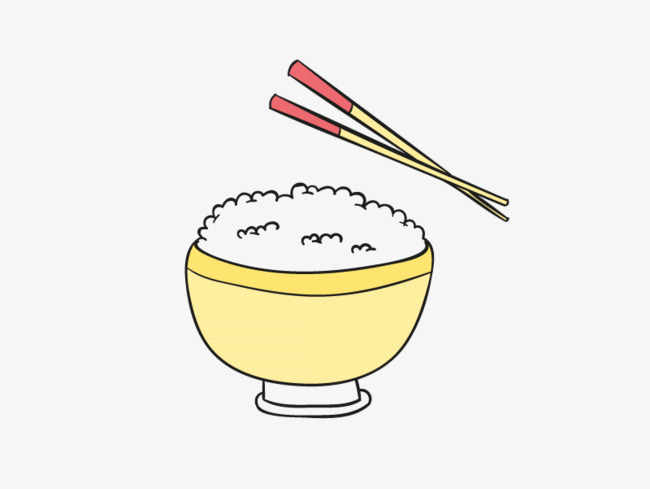 奶奶在做什么？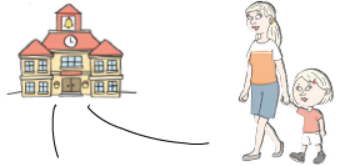 谁送你来学校？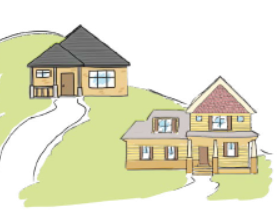 上面的房子比下面大吗？